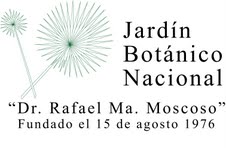 JARDIN BOTANICO  NACIONAL “Dr. Rafael Ma. Moscoso”“Año  de alfabetización”Estadística de la OAI trimestral Cantidad de información solicitadas Enero-/Marzo 2014.JARDIN BOTANICO  NACIONAL “Dr. Rafael Ma. Moscoso“Año  de alfabetización”Medios  utilizados para canalizar información     Medios UtilizadosMes FísicoElectrónicoTotal Enero000febrero101Marzo 325Total de periodo6Electrónico Físico 24 